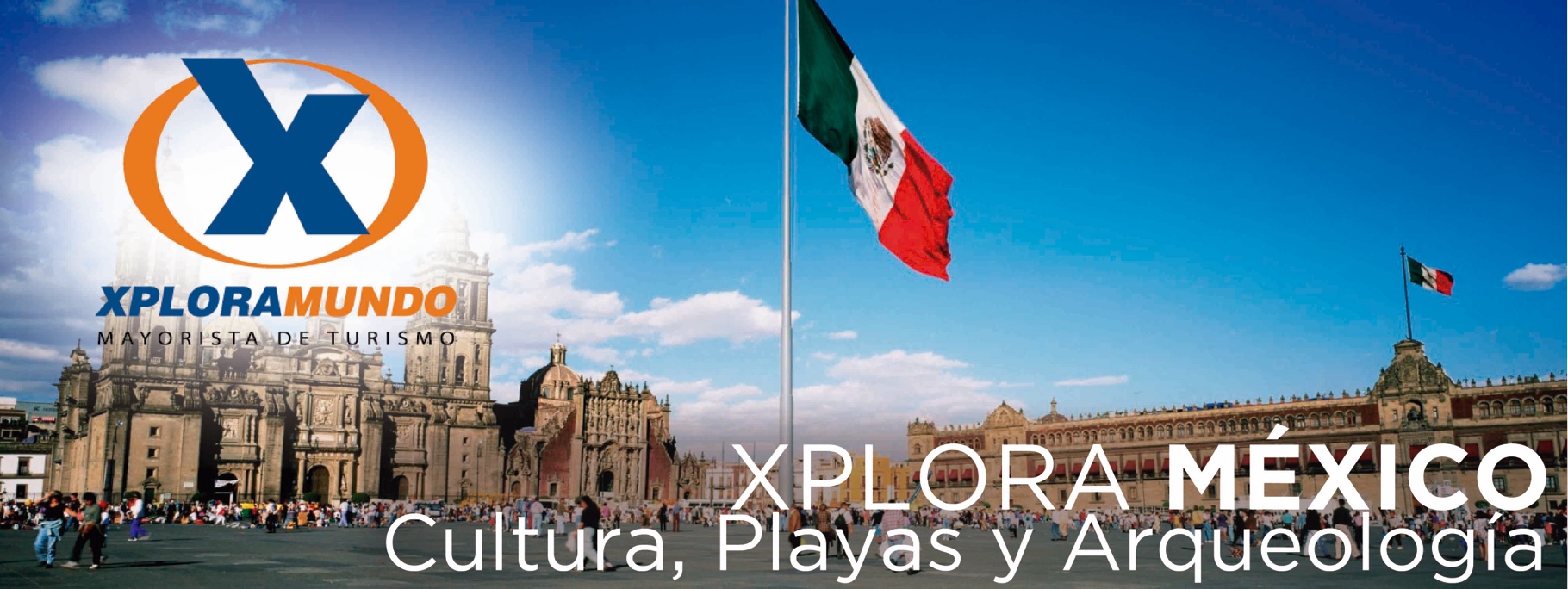 MÉXICO, MÚSICA Y PLAYA RENOVADO 202009 Días / 08 Noches(México, Cuernavaca, Grutas de Cacahuamilpa, Taxco, Mina Prehispánica, Acapulco, Tequesquitengo)SALIDAS DIARIAS GARANTIZADAS DESDE UN PASAJERO PRECIOS POR PERSONA EN US$.**APLICA PARA PAGO EN EFECTIVO, CHEQUE O TRANSFERENCIA**CONSULTE NUESTRO SISTEMA DE PAGO CON TARJETA DE CREDITO****LAS FECHAS QUE TENGAN UN ASTERISCO (*) SON LAS FECHAS EN QUE UTILIZAREMOS EL HOTEL ROYAL REFORMA, EN CIUDAD DE MÉXICO; Y EL HOTEL KRYSTAL BEACH, EN ACAPULCO****OPCIONAL:TOUR A MUSEO NACIONAL DE ANTROPOLOGIA,  CASTILLO DE CHAPULTEPEC Y MUSEO ZUMAYA  (Esta excursión se realizara el día 8 que es día libre en México) Salida a hora  temprana para visitar el Castillo de Chapultepec, recinto prehispánico, Militar, Presidencial, Jardín Botánico y Observatorio, veremos la transformación que a través de los años ha sufrido dicho edificio convirtiéndolo en una joya de arquitectura e historia, continuaremos hacia el Museo nacional de Antropología, donde visitaremos básicamente la salas Teotihuacana , Maya y Azteca aunado a todo el recinto realizado por uno de los mejores arquitectos de México Pedro Ramírez Vázquez, continuación hacia el museo Zumaya museo de gran belleza y construcción modernista que nos muestra en su estilo único diversos temas de arte, Historia, Antigüedades y Modernistas, continuación para almorzar en un centro comercial Antara Polanco (Almuerzo no incluido), regreso a hotel para arreglarnos para nuestra cena de cierre de grupoCOSTO NETO POR PERSONA   $60.00 USD (Mínimo de operación 2 pasajeros)ITINERARIO: DÍA 1 MEXICORecepción en aeropuerto y traslado a hotel seleccionado, resto de la tarde libre para actividades personales. Alojamiento. Cena incluida en hotel.DÍA 2 MEXICODesayuno, por la mañana, daremos inicio a nuestro tour de ciudad, donde admiraremos el Palacio Nacional, la Catedral Metropolitana, el Zócalo de la ciudad de México, el Palacio de Bellas Artes, el Palacio Postal , la zona de Polanco y Chapultepec, continuación hacia la monumental Plaza de Toros México, considerada la más grande del mundo, continuaremos nuestro recorrido hacia la Ciudad  Universitaria y sus majestuosos edificios decorados finamente por  Diego Rivera y Juan O ´Gorman, continuaremos hacia  Xochimilco (lugar de las flores)  donde gozaremos  a bordo de una de las famosas Trajineras, del lugar más colorido y pintoresco de México, acompañados por nuestro tradicional mariachi, disfrutaremos de un paseo inolvidable,  almuerzo mexicano, música y tequila, fiesta mexicana a bordo de una trajinera en el mismo Xochimilco, visita al Museo de Cera de la Ciudad de México y cena en Restaurante Seleccionado, alojamiento. DÍA 3 MEXICODesayuno, A hora convenida iniciaremos nuestro circuito hacia la majestuosa Basílica de Guadalupe Emperatriz de América, visitando el cerro del Tepeyac, continuaremos el recorrido a  las Pirámides de Teotihuacán donde recorreremos en la  ciudad de los dioses,  la pirámide  de la Luna y el Sol, la Ciudadela y el impactante  templo de Quetzalcóatl, sin omitir el maravilloso museo, almuerzo  Buffet en restaurante de zona arqueológica,  regreso al hotel,  ypor la noche  tendremosespectáculo mexicano en la tradicional plaza Garibaldi cena show incluida con un trago.DÍA 4 MEXICO-CUERNAVACA – GRUTAS DE CACAHUAMILPA – TAXCODesayuno, a hora muy temprana, daremos inicio a nuestro recorrido hacia el estado de Morelos y Guerrero,  Comenzando con la ciudad de  Cuernavaca (la ciudad de la eterna primavera), tour de ciudad y continuación hacia el poblado de Cacahuamilpa, donde ingresaremos a las famosas Grutas de Cacahuamilpa, consideradas las segundas más grandes del Mundo, continuación a Taxco de Alarcón, Almuerzo incluido en un restaurante del centro de Taxco,  y tour de ciudad incluyendo la visita de algunas platerías, el Templo de Santa Prisca y el Museo de la Plata, resto de la tarde libre para compras. Regreso a hotel para disfrutar de la alegría que una noche de juerga nos ofrece en el hotel de Taxco, participaremos de los Fuegos artificiales, la Música de los Chínelos, la Música de Banda, El Show de empleados y por la noche la discoteca para los bailarines (No cover) Alojamiento. Cena buffet y noche de carnaval incluida en hotel.DÍA 5 TAXCO – ACAPULCO (ALL INCLUSIVE)Desayuno, A primera hora, tomaremos nuevamente nuestra transportación para dirigirnos al bello puerto de Acapulco, en camino, Visita a la MINA PREHISPÁNICA para disfrutar lo que la madre tierra nos ofrece, traslado a hotel en Acapulco y alojamiento. Resto de la tarde libre para actividades personales. para disfrutar del sistema (all inclusive) (Almuerzo y Cena incluidas en hotel) Por la noche nos daremos cita en el lobby de nuestro hotel para disfrutar del romanticismo que la ciudad nos ofrece y sobre todo la bella Quebrada de Acapulco donde disfrutaremos del espectáculo de los clavadistas en la tradicional Quebrada de Acapulco, al término, traslado a hotel asignado.DÍA 6 ACAPULCO (ALL INCLUSIVE) Desayuno, A hora seleccionada nos reuniremos nuevamente en el lobby para tomar el traslado al muelle y disfrutar del Yate Aca Rey donde gozaremos de un maravilloso paseo por la bahía de Santa Lucia con música típica, baile y bebida ilimitada, al término de    este, traslado a hotel, en camino disfrutaremos del glamour que la ciudad nos ofrece con sus diversos centros de diversión iluminados y llenos de vida nocturna. (Almuerzo y Cena incluidos en hotel).DÍA 7 ACAPULCO/MÉXICODesayuno, a hora indicada, saldremos con rumbo a la ciudad de México, en camino almorzaremos en una hacienda de principios de siglo deleitándonos con un lugar paradisiaco y espectacular para tomar unas excelentes fotografías, continuación a ciudad de México, en camino a hotel cena en restaurante seleccionado, traslado a hotel y alojamiento.DÍA 8 MÉXICODÍA LIBRE Desayuno, día libre para actividades personales (ALMUERZO NO INCLUIDO). A las 18.30 horas nos daremos cita en el lobby del hotel para nuestra cena de gala (ropa formal, casual) en el restaurante giratorio más grande del mundo, el, “Bellini” donde la vista y el ambiente que nos ofrece será inolvidable (incluye un trago) a hora convenida regreso a hotel y alojamiento.DÍA 9 MÉXICO – CIUDAD DE ORIGENDesayuno, a hora indicada dependiendo horario de nuestro vuelo, traslado a aeropuerto para tomar vuelo de regreso a ciudad de origen.  Fin de nuestro programa.NOTAS IMPORTANTES:Programa No Incluye Boleto Aéreo.Servicios no especificados en el plan y gastos de índole personal.Precios no aplican para fechas de congresos y/o eventos especiales.El orden de los servicios podrá ser variado acorde a criterio de Operador en México, con la finalidad de poder garantizar la optimización de los mismos y la completa seguridad de los pasajeros.Las habitaciones triples, en todos los hoteles contaran únicamente con dos camas dobles, por lo que  un  pasajero  deberá  forzosamente  compartir  cama,  en  ningún  caso  se  garantiza  cama adicional.De acuerdo al número de pasajeros en cada salida, la transportación podrá  ser en furgoneta o Autobús.Niños se consideran de 4 a 11 años de edad.SUPLEMENTO VUELO DE MADRUGADA $ 13.00 Usd, POR PASAJERO POR TRASLADO**Para nosotros es un placer servirle**PROGRAMA INCLUYEPROGRAMA INCLUYEPROGRAMA INCLUYEPROGRAMA INCLUYE3 Noches de Alojamiento en Ciudad de MéxicoTour de CiudadTour completo a la Basílica de Guadalupe y Pirámides de TeotihuacánTour en Yate Aca Rey con traslados al muelle incluidos y bebidas nacionales ilimitadas1 Noche de Alojamiento en la Ciudad de TaxcoTour de Plaza de Toros, Ciudad Universitaria y XochimilcoVisita a Talleres de oxidiana, Telares y PulqueTour a la Quebrada de Acapulco para ver el show de clavadistas2 Noches de Alojamiento en el Puerto de AcapulcoTour de Museo de Cera de la Ciudad de MéxicoAlmuerzo Buffet en zona arqueológicaAlmuerzo en Hacienda Vista Hermosa en el estado de Morelos2 Noches de alojamiento en Ciudad de MéxicoCena Show mexicano en Plaza Garibaldi (incluye un trago) (No se permite entrada a menores de 18 años)Tour de ciudad en Cuernavaca y Taxco.Almuerzo en Taxco.TransportaciónMéxico-Cuernavaca-Cacahuamilpa-Taxco-Acapulco-Tequesquitengo-MéxicoPensión Completa durante todo el recorrido, Desayunos, Almuerzos y Cenas (excepto (Día 8 de itinerario) no incluye Almuerzo)Fiesta mexicana en Xochimilco con Tequila y MariachiTour a Grutas de Cacahuamilpa con entrada y guía incluidos Noche mexicana en Taxco con música y fuegos artificiales (solo se ofrece los días Sábado)Cena de cierre de grupo en restaurante giratorio más grande del mundo, Bellini (incluye un trago) (vestuario formal, casual)Traslado Aeropuerto-Hotel-Aeropuerto, en Ciudad de MéxicoAlmuerzo mexicano en Xochimilco a bordo de una tradicional TrajineraVisita a la MINA PREHISPÁNICAGuía certificado durante todo el recorrido.Recuerdo mexicano.Impuestos Hoteleros.Impuestos Ecuatorianos: IVA, ISDHOTELESPLANSGLDBLTPLCHLHotel Benidorm 4** sup / Royal Reforma 4** supMÉXICO160812111148694Monte Taxco 5**TAXCO160812111148694Ritz Acapulco  4** sup / Krystal  Acapulco 4**ACAPULCO160812111148694SALIDAS PROGRAMADAS GARANTIZADASSALIDAS PROGRAMADAS GARANTIZADASSALIDAS PROGRAMADAS GARANTIZADASENERO  08, 22*FEBRERO 12, 26*MARZO 11, 25*ABRIL  22MAYO  13*, 20JUNIO  10*, 24JULIO  08*, 15, 22*, 29AGOSTO  12*, 19SEPTIEMBRE  09, 23OCTUBRE 14, 21NOVIEMBRE 04, 18DICIEMBRE 02